CONSILIUL LOCAL AL MUNICIPIULUI TÂRGU MUREȘ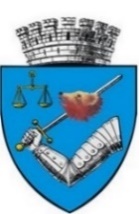 DIRECȚIA DE ASISTENŢĂ SOCIALĂ TÂRGU MUREȘROMÂNIA – 540015, Târgu Mureș, Str. Gheorghe Doja, nr. 9Tel. 0365-430.859, Fax. 0365-882.023, e-mail: registratura.das@tirgumures.roAnexa nr. 3BUGETUL DE VENITURI ȘI CHELTUIELIOrganizația/Asociația/Persoana juridică___________________________________________Proiectul ___________________________________________________________________Perioada și locul desfășurării ___________________________________________________Nr. beneficiari _______________________________________________________________   Reprezentantul legal al organizației			Responsabil financiar al organizației     (numele, prenumele și semnătura)			  (numele, prenumele și semnătura)_________________________________                   __________________________________Data:  							Data:  						Ștampilă:	 					Ștampilă:Nr. crt.Denumire indicatoriTRIM ITRIM IITRIM IIITRIM IVTOTALVENITURI-TOTAL, din care:Contribuția beneficiarului Finanțare nerambursabilă din bugetul localII.CHELTUIELI -TOTAL, din care:1.Cheltuieli de funcționare, din care:1.Cheltuieli salariale/formare profesională1.Cheltuieli cu hrana 1.Cheltuieli cu materiale didactice 1.Obiecte de inventar1.Cheltuieli de transport1.Alte cheltuieli: 2.Cheltuieli cu plata serviciilor3.Costuri de închiriere4.Fond de premiere5. Publicitate6. Tipărituri7.Cazare și diurnăTOTAL: TOTAL: 